                          Урок 34                            8 классТест«Первая помощь»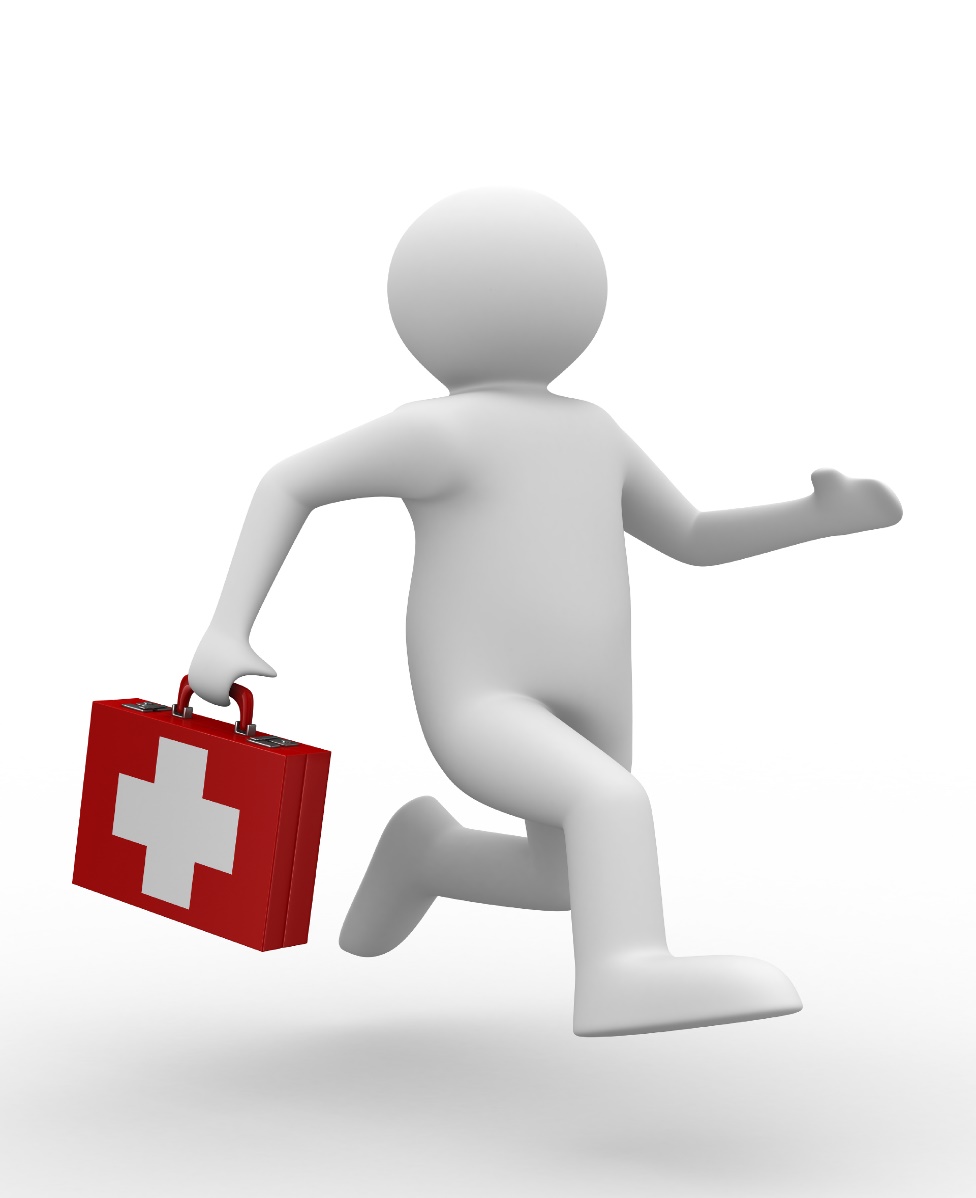 1.Если клещ впился глубоко и удалить его не удается, 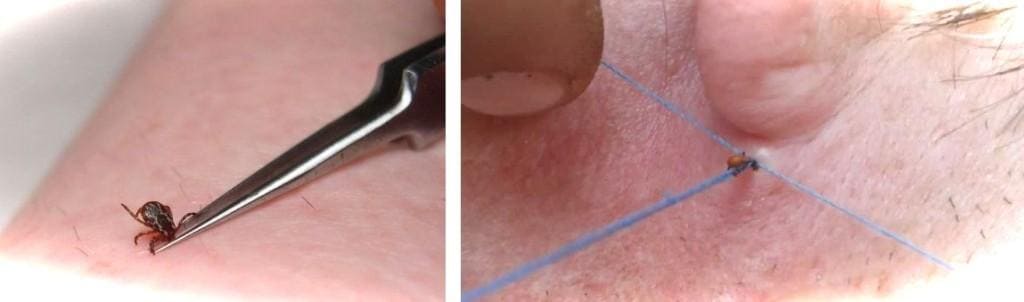 а) то можно капнуть на место внедрения клеща капельку парафина от тающей свечки;                                                         б) удалить клеща иголкой;                                                                в) обработать место укуса йодом.2.Перед попыткой оторвать клеща можно 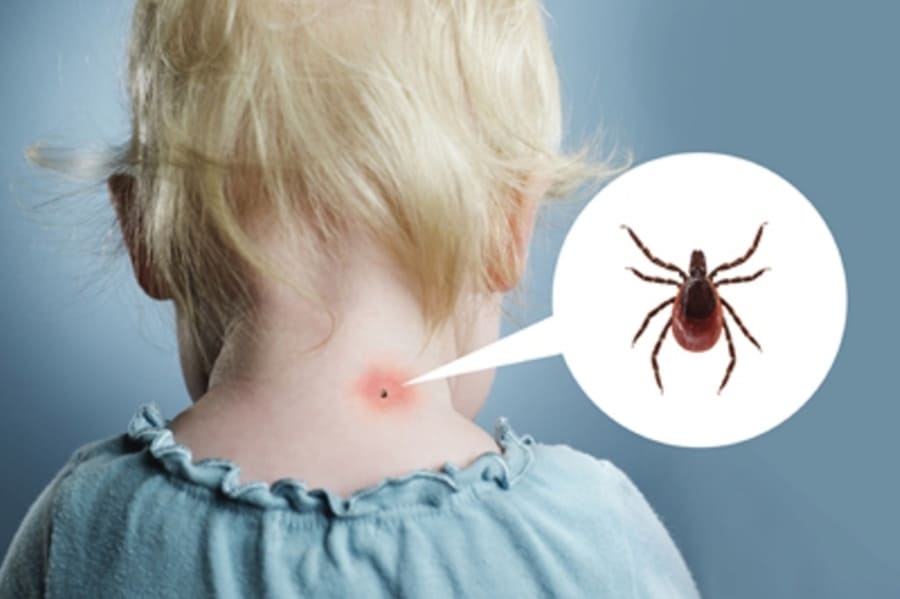 а) смочить его раствором соды;                                                           б) смочить его уксусом;                                                                        в) смочить его мыльным раствором или спиртом.3. Укажите неправильный ответ.                                                    Для снятия боли и отека при укусе пчелы необходимо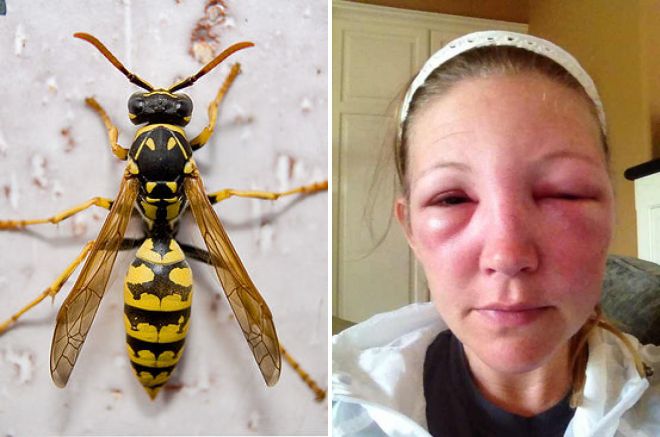 а) приложить холодный компресс или замотанный в ткань лед, минимум на 30 минут к месту укуса пчелы;                                                              б) сделать компресс из сока лимона и приложить к месту укуса пчелы;                                                                                                                       в) обработать место укуса 2% раствором соды.4. При общей токсической реакции пострадавшему от укуса пчелы рекомендуется как можно больше пить. Предпочтение – 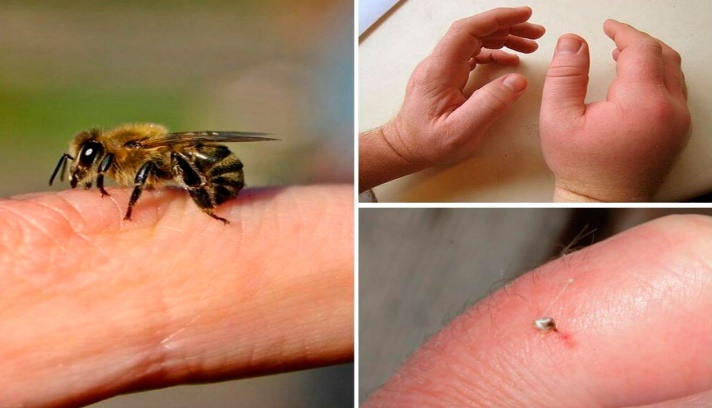 а) холодный чай с лимоном или яблочный сок;                            б) сладкая вода, горячий сладкий чай.5. В России самая распространенная ядовитая змея, с которой человек может столкнуться в лесу — это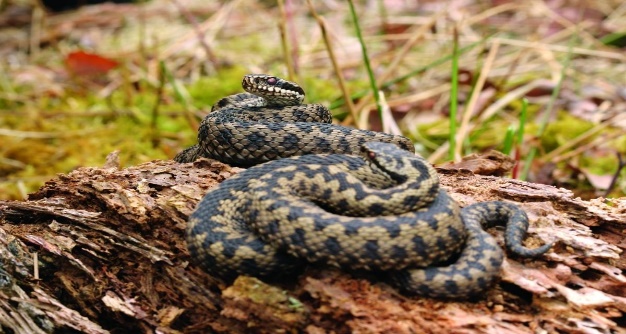 а) медянка обыкновенная;                                                            б) гадюка обыкновенная;                                                                     в) полоз узорчатый.6.Выберите правильный ответ                                             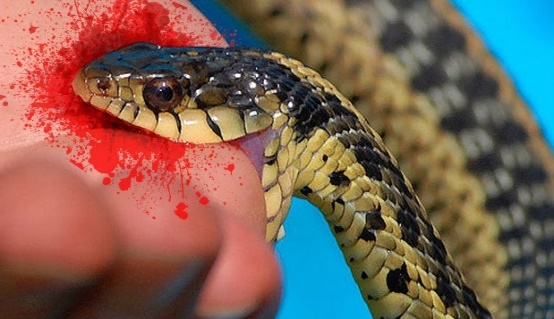 а) при укусе змеи прижечь рану каким бы то ни было способом (зеленкой, йодом, огнем);                                                                                 б) разрезать рану;                                                                                   в) наложить жгут;                                                                               г) дать пострадавшему обильное, желательно сладкое питье.7. Первая помощь при солнечном и тепловом ударе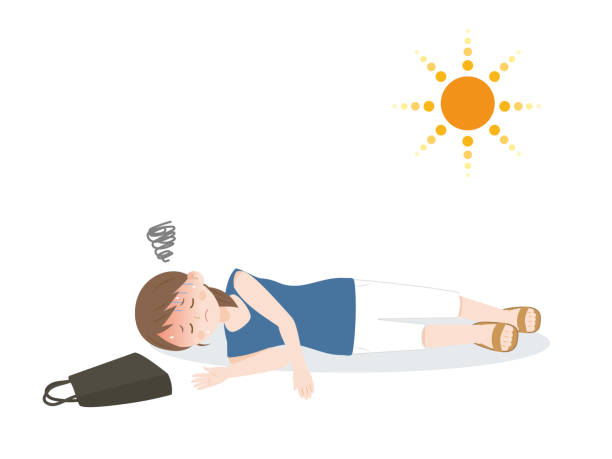 а) перенести пострадавшего в прохладное место, уложить на спину, приподняв немного ноги, освободить от одежды, обеспечить ему полный покой и достаточный доступ свежего воздуха;                                                                                    б) побрызгать в лицо пострадавшего водой и дать ему обильное питьё.8. После извлечения пострадавшего из воды необходимо 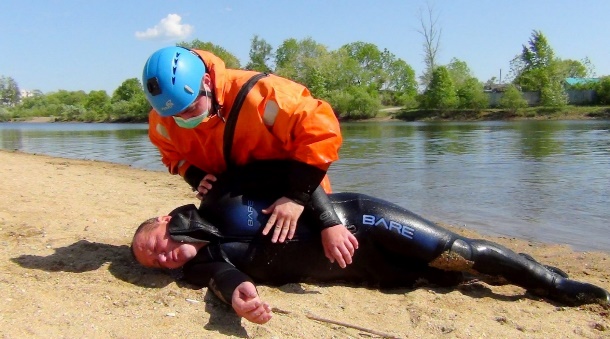 а) придать пострадавшему сидячее положение и попытаться стимулировать кашель похлопыванием ладонью между лопатками;                                                                                             б) уложить его на твердую поверхность и освободить грудную клетку от стягивающей одежды. 9. Непрямой массаж сердца делают основаниями ладоней обеих выпрямленных рук, нажимая на грудину на уровне границы средней и нижней ее трети 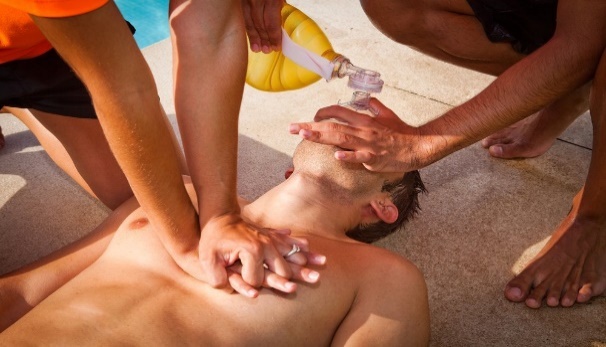 а) на глубину 2-3 см;                                                                       б) на глубину 4-5 см;                                                                                       в) на глубину 6-7 см.10. Определите степень ушиба.                                                            У пострадавшего имеется легкое повреждение мышц с выраженной отечностью тканей. Сильное покраснение покровов, разрывы сосудов со временем формируют ярко выраженную гематому.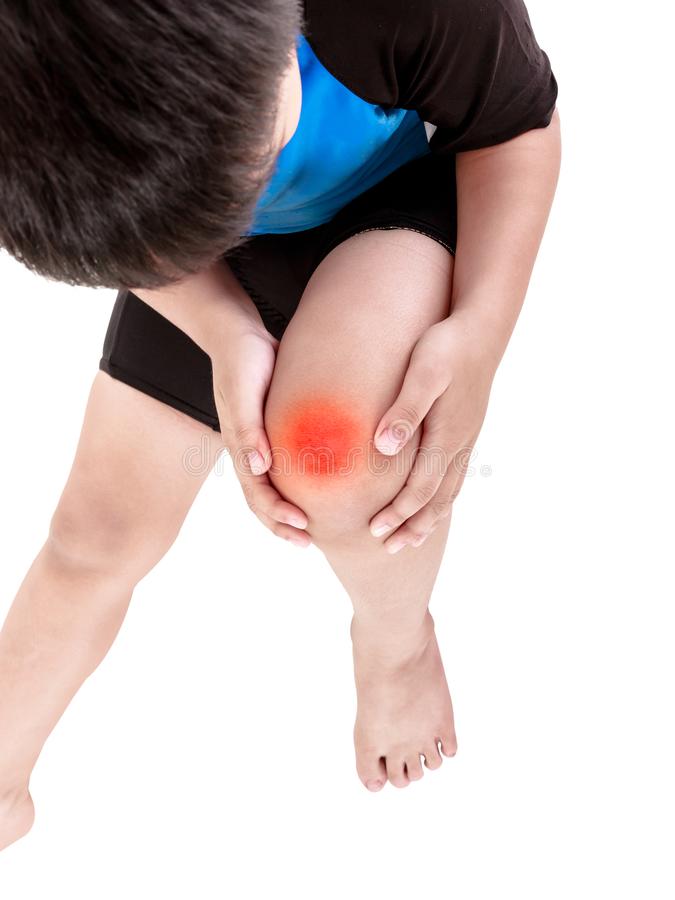 а) первая степень;                                                                                      б) вторая степень;                                                                                   в) третья степень;                                                                                   г) четвёртая степень ушиба.11. Что необходимо сделать в первую очередь при ушибах? 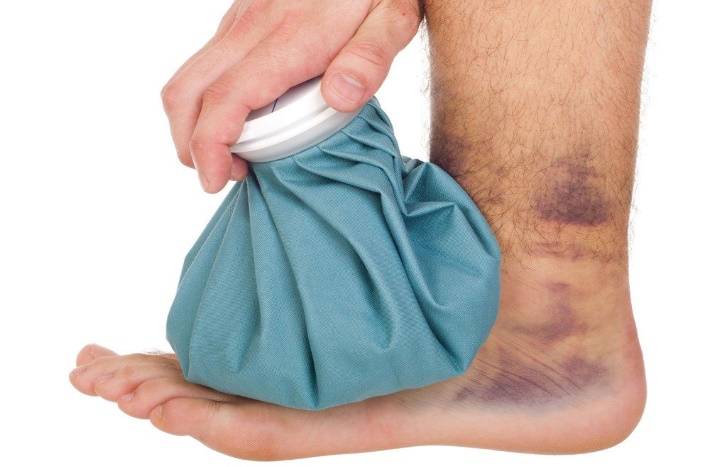 а) дать пострадавшему обезболивающее;                                                  б) зафиксировать конечность в том положении, в котором она была травмирована;                                                                             в) приложить холод к месту ушиба.12. Вправлять вывих самостоятельно или пытаться определить сопутствующие травмы 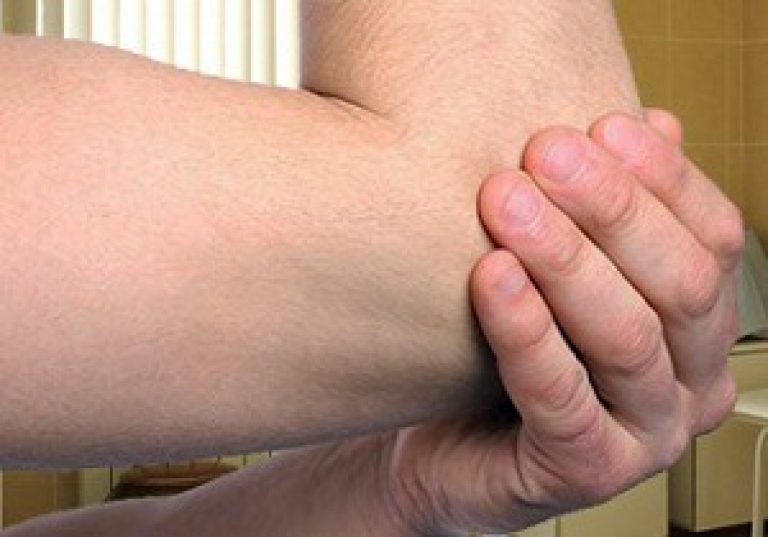 а) категорически запрещено;                                                           б) можно, если у пострадавшего сильная боль. 